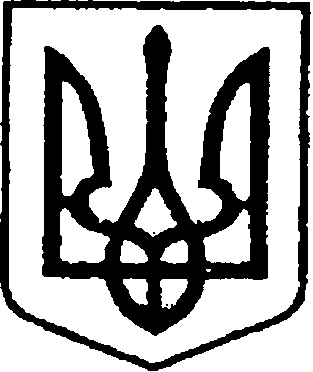 УКРАЇНАЧЕРНІГІВСЬКА ОБЛАСТЬН І Ж И Н С Ь К А    М І С Ь К А    Р А Д АР І Ш Е Н Н Я62 сесія VII скликання м. Ніжин	від  23 жовтня 2019 р.                                                                №5-62/2019 Про внесення змін до розділу VII Міської програми«Молодь Ніжина» на період до 2020 року, затвердженої рішенням Ніжинської  міської ради VII скликання від 26 грудня 2016 року № 8-19/2016 «Про затвердження бюджетних програм місцевого значення на 2017 рік» зі змінами, затвердженими рішенням Ніжинської міської ради від 28.02.2018 року № 6-36/2018, рішенням Ніжинської міської ради від 28.08.2018 року № 2-42/2018У відповідності до ст. ст. 26, 42, 59, 61, 64, 73 Закону України «Про місцеве самоврядування в Україні», ст. 89 Бюджетного кодексу України, Регламенту Ніжинської міської ради Чернігівської області, затвердженого рішенням Ніжинської міської ради Чернігівської області від 24 листопада 2015 року №1-2/2015 (із змінами), Ніжинська міська рада вирішила:Внести зміни до Міської програми «Молодь Ніжина» на період до 2020 року, затверджена рішення Ніжинської  міської ради VII скликання від 26 грудня 2016 року № 8-19/2016 «Про затвердження бюджетних програм місцевого значення на 2017 рік» зі змінами, затвердженими рішенням Ніжинської міської ради від 28.02.2018 року № 6-36/2018, рішенням  Ніжинської міської ради від 28.08.2018 року № 2-42/2018 (далі Програма), а саме до пунктів 1.1.1, 1.1.2, 1.1.6, 1.3.1, 1.3.5, 2.2.1, 2.2.3, 2.2.6, 2.2.7, 2.4.2, 3.1.1, 3.2.4, 5.2.1 та 7.1.3, викласти в новій редакції (додаток 1).Т. в. о. начальнику відділу у справах сім’ї та молоді Лисенко А.В. забезпечити оприлюднення даного рішення на офіційному сайті Ніжинської міської ради протягом п’яти робочих днів з дня його прийняття.Організацією роботи по виконанню рішення покласти на заступника міського голови з питань діяльності виконавчих органів ради Алєксєєнка І.В. та т.в.о. начальника відділу у справах сім’ї та молоді Лисенко А.В.Контроль за виконанням даного рішення покласти на постійну комісію міської ради з питань соціально-економічного розвитку міста, підприємницької діяльності, дерегуляції, фінансів та бюджету, голова комісії Мамедов В.Х.Міський голова					                      	А. ЛІННИКДодаток 1до рішення Ніжинської міської радивід __________ № ________ПОЯСНЮВАЛЬНА ЗАПИСКАдо проекту рішення «Про внесення змін до розділу VII Міської програми «Молодь Ніжина» на період до 2020 року,затвердженої рішенням Ніжинської  міської ради VII скликання від 26 грудня 2016 року № 8-19/2016 «Про затвердження бюджетних програм місцевого значення на 2017 рік» зі змінами, затвердженими рішенням Ніжинської міської ради від 28.02.2018 року № 6-36/2018, рішенням Ніжинської міської ради від 28.08.2018 року № 2-42/2018»Обґрунтування необхідності прийняття акту.Проект рішення «Про внесення змін до розділу VII Міської програми «Молодь Ніжина» на період до 2020 року, затвердженої рішенням Ніжинської  міської ради VII скликання від 26 грудня 2016 року № 8-19/2016 «Про затвердження бюджетних програм місцевого значення на 2017 рік» зі змінами, затвердженими рішенням Ніжинської міської ради від 28.02.2018 року № 6-36/2018, рішенням Ніжинської міської ради від 28.08.2018 року № 2-42/2018», що виноситься на розгляд чергової сесії Ніжинської міської ради Чернігівської області VII скликання, розроблений з метою коригування обсягів фінансування пп. 1.1.1, 1.1.2, 1.1.6, 1.3.1, 1.3.5, 2.2.1, 2.2.3, 2.2.6, 2.2.7, 2.4.2, 3.1.1, 3.2.4, 5.2.1 та 7.1.3. Перерозподіл фінансових обсягів необхідний у зв’язку зі збільшенням потреби та переформатування заходів, які заплановані на 2019 рік (частина заходів проведена без фінансових затрат, кошти з відповідних пунктів Програми перенесені на пункти, де передбачене проведення заходів до Дня студента, Дня волонтера, конкурсу проектів).2. Загальна характеристика і основні положення проекту.Проект складається з законодавчого обґрунтування та 4 розділів.Обґрунтування містить посилання на статті ст. 26, 42, 59, 61, 64, 73 Закону України «Про місцеве самоврядування в Україні», згідно яких рішення набуває сили.Розділ 1. Дозволяє внести зміни до пунктів 1.1.1, 1.1.2, 1.1.6, 1.3.1, 1.3.5, 2.2.1, 2.2.3, 2.2.6, 2.2.7, 2.4.2, 3.1.1, 3.2.4, 5.2.1 та 7.1.3 міської програма ««Молодь Ніжина» на період до 2020 року, затвердженої рішенням Ніжинської  міської ради VII скликання від 26 грудня 2016 року № 8-19/2016 «Про затвердження бюджетних програм місцевого значення на 2017 рік» зі змінами, затвердженими рішенням Ніжинської міської ради від 28.02.2018 року № 6-36/2018, рішенням Ніжинської міської ради від 28.08.2018 року № 2-42/2018.Розділ 2. Визначає термін оприлюднення даного рішення на офіційному сайті Ніжинської міської ради.Розділ 3. Визначає організацію роботи по виконанню рішення. Розділ 4. Визначає на кого покладено контроль за виконання рішення.3.Стан нормативно-правової бази у даній сфері правового регулювання.Постанова КМУ від 18.02.2016 №148 „Про затвердження цільової соціальної програми „Молодь України” на 2016-2020 роки”, рішення 4 сесії 7 скликання Чернігівської обласної ради від 29 березня 2016 року «Про затвердження обласної програми «Молодь Чернігівщини» на 2016-2020 роки.4. Стан нормативно-правової бази у даній сфері правового регулювання.Запропонований прект рішення є базовим документом у даній сфері правового регулювання.5. Фінансово-економічне обґрунтування.Реалізація зазначеного проекту не потребує додаткових фінансових витрат з міського бюджету.6. Прогноз соціально-економічних та інших наслідків прийняття акту.Прийняття даного проекту дозволить внести в зміни до пунктів 1.1.1, 1.1.2, 1.1.6, 1.3.1, 1.3.5, 2.2.1, 2.2.3, 2.2.6, 2.2.7, 2.4.2, 3.1.1, 3.2.4, 5.2.1 та 7.1.3 міської програма ««Молодь Ніжина» на період до 2020 року, затвердженої рішенням Ніжинської  міської ради VII скликання від 26 грудня 2016 року № 8-19/2016 «Про затвердження бюджетних програм місцевого значення на 2017 рік» зі змінами, затвердженими рішенням Ніжинської міської ради від 28.02.2018 року № 6-36/2018, рішенням Ніжинської міської ради від 28.08.2018 року № 2-42/2018.7. Перелік зацікавлених в отриманні даного рішення.Громада міста Ніжина; відділ у справах сім’ї та молоді виконавчого комітету Ніжинської міської ради, Молодіжна рада Ніжинської міської об’єднаної територіальної громади.8. Інформація, яку містить проект рішенняВнесення змін до розділу VII Міської програми «Молодь Ніжина» на період до 2020 року, затвердженої рішенням Ніжинської  міської ради VII скликання від 26 грудня 2016 року № 8-19/2016 «Про затвердження бюджетних програм місцевого значення на 2017 рік» зі змінами, затвердженими рішенням Ніжинської міської ради від 28.02.2018 року № 6-36/2018, рішенням Ніжинської міської ради від 28.08.2018 року № 2-42/2018.Т. в. о. начальника відділу у справах сім’ї та молоді	виконавчого комітетуНіжинської міської ради       		                     			А. ЛИСЕНКО№Назва напряму діяльності (пріоритетні завдання) та заходи програмиПерелік заходів ПрограмиТермін виконання заходуВиконавціДжерела фінансуванняОрієнтовні обсяги фінансуванняОрієнтовні обсяги фінансуванняОрієнтовні обсяги фінансуванняОрієнтовні обсяги фінансуванняОчікуваний результат№Назва напряму діяльності (пріоритетні завдання) та заходи програмиПерелік заходів ПрограмиТермін виконання заходуВиконавціДжерела фінансуваннярікрікріктис. грнОчікуваний результатСтворення умов для інтелектуального  самовдосконалення  молоді та творчого розвитку особистості Створення умов для інтелектуального  самовдосконалення  молоді та творчого розвитку особистості Створення умов для інтелектуального  самовдосконалення  молоді та творчого розвитку особистості Створення умов для інтелектуального  самовдосконалення  молоді та творчого розвитку особистості Створення умов для інтелектуального  самовдосконалення  молоді та творчого розвитку особистості Створення умов для інтелектуального  самовдосконалення  молоді та творчого розвитку особистості Створення умов для інтелектуального  самовдосконалення  молоді та творчого розвитку особистості Створення умов для інтелектуального  самовдосконалення  молоді та творчого розвитку особистості Створення умов для інтелектуального  самовдосконалення  молоді та творчого розвитку особистості Створення умов для інтелектуального  самовдосконалення  молоді та творчого розвитку особистості Створення умов для інтелектуального  самовдосконалення  молоді та творчого розвитку особистості 1.1Участь в акціях,конкурсах,презентаціях,дебатах, семінарах (тренінгах), конференціях, форумах, фестивалях, пленерах та інших заходах з метою підтримки ініціатив молоді, створення умов для її творчого і духовного розвитку, інтелектуального самовдосконалення1. Проведення міських чемпіонатів, турнірів з інтелектуальних ігор «Брейн Ринг», «Що? Де? Коли?», «Ерудит року», «Дебати», «Віват, інтелект», «Найрозумніший учень року»«Найрозумніший студент року» ,Віват,інтелект  тощо2017-2020Відділ  у  справах сім’ї та молоді, управління освіти,  управління культури і туризму, молодіжний парламент, молодіжні громадські організації.Міський бюджет 2017201820192020201720182019202020172018201920202,02,52,02,5Популяризація у молодіжному середовищі інтелектуального дозвілля, матеріальне заохочення кращих гравців 1.1Участь в акціях,конкурсах,презентаціях,дебатах, семінарах (тренінгах), конференціях, форумах, фестивалях, пленерах та інших заходах з метою підтримки ініціатив молоді, створення умов для її творчого і духовного розвитку, інтелектуального самовдосконалення2. Організація  міських конкурсів, виставок інноваційних проектів, наукових досліджень, винаходів молоді, ярмарків молодіжних ідей. 2017-2020 Відділ у справах сім’ї та молоді, управління освіти,  управління культури і туризму, молодіжний парламент, молодіжні громадські організації.Міський бюджет2017201820192020201720182019202020172018201920200,50,54,01,0Активізація участі молоді у наукових дослідженнях, розробках; підтримка інтелектуально-обдарованої молоді. Матеріальне стимулювання інноваційної діяльності у молодіжному середовищі.1.1Участь в акціях,конкурсах,презентаціях,дебатах, семінарах (тренінгах), конференціях, форумах, фестивалях, пленерах та інших заходах з метою підтримки ініціатив молоді, створення умов для її творчого і духовного розвитку, інтелектуального самовдосконалення6. Організація виставок, пленерів, фестивалів, вуличних галерей, перфомансів для молодих митців,літераторів зокрема  проведення міського фестивалю «Мрійники», «Гоголівка»,міжнародного фестивалю» « Литаври»2017-2020управління культури і туризму,Відділ  у справах сім’ї та молоді Міський бюджет2017201820192020201720182019202020172018201920203,03,01,03,5Матеріальне заохочення переможців, підготовка  пересувних  виставок,облаштування творчих територій  1.3Проведення семінарів, засідань за круглим столом, нарад, конкурсів, спрямованих на залучення молодих громадян до співпраці з органами виконавчої влади та роботи-стажування  в таких органах1. Проведення міських конференцій, акцій, семінарів, засідань за круглим столом, нарад, конкурсів, спрямованих на залучення молодих громадян до співпраці з органами виконавчої влади та роботи в таких органах.Молодіжна акція «Відкритий мікрофон»,»Маю власну позицію» «Моя ініціатива – в громаду»2017 -2020Відділ  у справах сім’ї та молоді, управління освіти, відділ з питань інформаційної  політики, молодіжні громадські організації.міськийбюджет2017201820192020201720182019202020172018201920201,01,00,01,0Розширення знань молоді про діяльність органів державної влади та місцевого самоврядування.Залучення активної, творчої молоді до роботи в таких органах.Підвищення рівня управлінської освіти у молодих людей.Наближення представників органів державної влади та місцевого самоврядування до молоді.Виховання соціально активної, відповідальної та патріотично налаштованої молоді.Збільшення кількості молоді, залученої до співпраці з органами виконавчої влади та місцевого самоврядування.Матеріальні  заохочення соціально активної молоді 1.3Проведення семінарів, засідань за круглим столом, нарад, конкурсів, спрямованих на залучення молодих громадян до співпраці з органами виконавчої влади та роботи-стажування  в таких органах5. Проведення молодіжних форумів 2017 -2020Відділ  у справах сім’ї та молоді міськвиконком, міська рада, молодіжні громадські організації.Міський бюджет2017201820192020201720182019202020172018201920201,51,52,51,5Розширення знань молоді про діяльність органів державної влади та місцевого самоврядування.Залучення активної, творчої молоді до роботи в таких органах.Підвищення рівня управлінської освіти у молодих людей.Наближення представників органів державної влади та місцевого самоврядування до молоді.Виховання соціально активної, відповідальної та патріотично налаштованої молоді.Збільшення кількості молоді, залученої до співпраці з органами виконавчої влади та місцевого самоврядування.Матеріальні  заохочення соціально активної молоді ІІ.  Утвердження  патріотизму, громадянської позиції ІІ.  Утвердження  патріотизму, громадянської позиції ІІ.  Утвердження  патріотизму, громадянської позиції ІІ.  Утвердження  патріотизму, громадянської позиції ІІ.  Утвердження  патріотизму, громадянської позиції ІІ.  Утвердження  патріотизму, громадянської позиції ІІ.  Утвердження  патріотизму, громадянської позиції ІІ.  Утвердження  патріотизму, громадянської позиції ІІ.  Утвердження  патріотизму, громадянської позиції ІІ.  Утвердження  патріотизму, громадянської позиції ІІ.  Утвердження  патріотизму, громадянської позиції 2.2Проведення молодіжних культурно -мистецьких, інформаційно -просвітницьких заходів з нагоди Дня молоді, Дня студента, державних свят, визначних і пам’ятних дат1. Проведення міських  тематичних заходів, присвячених Дню Соборності України (22 січня), Дню Конституції України (28 червня), Дню Державного Прапора України (23 серпня), Дню Незалежності України (24 серпня), Всеукраїнському референдуму 1991 року (1 грудня)День молоді(червень)День студента(17 листопада)2017 -2020Відділ з питань інформаційної політики , відділ у справах сім’ї та молоді, молодіжні громадські організації.Міський бюджет2017201820192020201720182019202020172018201920201,01,00,01,0Формування у молоді національної свідомості та почуття патріотизму.Виховання у молодих громадян шанобливого ставлення до символів держави – Герба, Прапора, Гімну України, іншої загальнодержавної та регіональної символіки Підвищення знань у молодих людей щодо історичного минулого України.2.2Проведення молодіжних культурно -мистецьких, інформаційно -просвітницьких заходів з нагоди Дня молоді, Дня студента, державних свят, визначних і пам’ятних дат3. Сприяння участі молоді міста  у заходах із вшанування пам’яті героїв битви під Крутами (29 січня), борців за незалежність України та учасників Другої  світової війни, осіб, які виконуючи свій інтернаціональний обов’язок, брали участь у миротворчих діях2017 -2020Відділ   у справах сім’ї та молоді; відділ з питань інформаційної політики, молодіжні громадські організації.Міський бюджет2017201820192020201720182019202020172018201920200,50,50,00,5Створення умов для громадянського становлення, духовного, морального, патріотичного та інтернаціонального виховання молоді на прикладі подвигів героїв, полеглих при захисті Вітчизни.2.2Проведення молодіжних культурно -мистецьких, інформаційно -просвітницьких заходів з нагоди Дня молоді, Дня студента, державних свят, визначних і пам’ятних дат6. Організація та проведення заходів до Дня молодіжних і дитячих організацій, Дня молоді, Міжнародного дня студентів, зокрема  конкурсу «Молода людина року», «Молодіжний олімп», «Студент року», «Студентське самоврядування  тощо2017 -2020Відділ  у справах сім’ї та молоді, управління освіти , управління культури і туризму,  відділ з питань фізичної культури та спорту;міськвиконком, міська рада, молодіжні громадські організації.Міський бюджет2017201820192020201720182019202020172018201920205,05,011,05,5Відзначення соціально активної, творчої молоді. Поширення інформації серед населення про досягнення у сфері молодіжного громадського руху Матеріальне нагородження та відзначення активної молоді міста виготовлення буклетів 2.2Проведення молодіжних культурно -мистецьких, інформаційно -просвітницьких заходів з нагоди Дня молоді, Дня студента, державних свят, визначних і пам’ятних дат7. Проведення міської молодіжної акції до дня міста «Моє рідне місто», «Ніжин очима молоді», «Ми любимо своє місто» «Мій Ніжин» тощо2017 -2020Відділ  у справах сім’ї та молоді,  управління освіти; міськвиконком, міська рада, молодіжні громадські організації.Міський бюджет2017201820192020201720182019202020172018201920202,52,50,02,5Залучення молоді до суспільної роботи щодо поліпшення якості життя в місті , а також підвищення рівня інформованості жителів міста  про річницю з дня заснування Ніжина інформаційно- просвітницька робота Облаштування творчих майданчиків 2.4Забезпечити підтримку та проведення всеукраїнських, обласних та місцевих молодіжних освітньо -виховних, культурно - мистецьких, інтелектуальних, спортивних, інформаційно - просвітницьких та інших заходів із широким залученням громадських організацій та органів студентського самоврядування, спрямованих на виховання у молоді почуття особистої та національної гідності, подолання комплексів меншовартості, формування шанобливого ставлення до внеску національних меншин у державотворчі процеси України2. Сприяння діяльності існуючих та створенню нових Євроклубів для дітей, учнівської та студентської молоді, презентаційні проекти. «Євровулиця»2017 -2020Управління освіти,  міськвиконком, міська рада, відділ у справах сім’ї та молоді.Міський бюджет201720182019202020172018201920202,02,02,52,02,02,02,52,0Інформування молоді з питань європейської інтеграції. Збільшення кількості молодих людей, залучених до участі в європейських ініціативах та громадській діяльностіІІІ. Популяризація та утвердження здорового і безпечного способу життя та культури здоров’я серед молодіІІІ. Популяризація та утвердження здорового і безпечного способу життя та культури здоров’я серед молодіІІІ. Популяризація та утвердження здорового і безпечного способу життя та культури здоров’я серед молодіІІІ. Популяризація та утвердження здорового і безпечного способу життя та культури здоров’я серед молодіІІІ. Популяризація та утвердження здорового і безпечного способу життя та культури здоров’я серед молодіІІІ. Популяризація та утвердження здорового і безпечного способу життя та культури здоров’я серед молодіІІІ. Популяризація та утвердження здорового і безпечного способу життя та культури здоров’я серед молодіІІІ. Популяризація та утвердження здорового і безпечного способу життя та культури здоров’я серед молодіІІІ. Популяризація та утвердження здорового і безпечного способу життя та культури здоров’я серед молодіІІІ. Популяризація та утвердження здорового і безпечного способу життя та культури здоров’я серед молодіІІІ. Популяризація та утвердження здорового і безпечного способу життя та культури здоров’я серед молоді3.1Проведення освітньо-виховних, культурно- мистецьких, інформаційно-просвітницьких та інших заходів; видання інформаційних матеріалів та виготовлення і розміщення соціальних роликів та реклами спрямованих на підвищення рівня здоров’я молоді, популяризацію та утвердження здорового і безпечного способу життя та культури здоров’я серед молоді1. Участь у всеукраїнських, обласних, міських   акціях, виставках, засіданнях за круглим столом. Проведення міських виставок, тижнів здоров’я, засідань за круглим столом «Молодь Ніжина  за здоровий спосіб життя» «Вибір молоді – здоров’я»,2017-2020Відділ  у справах сім’ї та молоді, управління освіти, ЦМЛ, міський  центр соціальних служб для сім’ї, дітей та молоді2017201820192020201720182019202020172018201920201,51,51,02,0Підвищення рівня поінформованості молодих людей щодо проблем, пов’язаних зі здоров’ям Збільшення кількості молоді, яка веде здоровий спосіб життя Матеріальне заохочення  молодіВиготовлення інформаційно-просвітницької продукції  3.2Проведення культурно-мистецьких акцій та заходів профілактичного спрямування та створення та поширення інформаційно- просвітницьких матеріалів з питань популяризації здорового способу4. Виготовлення,придбання  та розміщення соціальної реклами для молоді у друкованих та електронних засобах масової інформації, міському транспорті2017-2020 Міський  центр соціальних служб для сім’ї, дітей та молоді; відділ інформаційної політики, Комунальні ЗМІМіський бюджет20172018201920202,02,00,02,02,02,00,02,02,02,00,02,0Підвищення рівня поінформованості молодих людей щодо проблем, пов’язаних зі здоров’ям Збільшення кількості молоді, яка веде здоровий спосіб життя Матеріальне заохочення  молодіВиготовлення інформаційно-просвітницької продукції  3.2Проведення культурно-мистецьких акцій та заходів профілактичного спрямування та створення та поширення інформаційно- просвітницьких матеріалів з питань популяризації здорового способу4. Виготовлення,придбання  та розміщення соціальної реклами для молоді у друкованих та електронних засобах масової інформації, міському транспорті2017-2020 Міський  центр соціальних служб для сім’ї, дітей та молоді; відділ інформаційної політики, Комунальні ЗМІМіський бюджетПідвищення рівня поінформованості молодих людей щодо проблем, пов’язаних зі здоров’ям Збільшення кількості молоді, яка веде здоровий спосіб життя Матеріальне заохочення  молодіВиготовлення інформаційно-просвітницької продукції  V. Набуття молодими людьми знань, навичок та інших компетентностей поза системою освіти (розвиток неформальної освіти)V. Набуття молодими людьми знань, навичок та інших компетентностей поза системою освіти (розвиток неформальної освіти)V. Набуття молодими людьми знань, навичок та інших компетентностей поза системою освіти (розвиток неформальної освіти)V. Набуття молодими людьми знань, навичок та інших компетентностей поза системою освіти (розвиток неформальної освіти)V. Набуття молодими людьми знань, навичок та інших компетентностей поза системою освіти (розвиток неформальної освіти)V. Набуття молодими людьми знань, навичок та інших компетентностей поза системою освіти (розвиток неформальної освіти)V. Набуття молодими людьми знань, навичок та інших компетентностей поза системою освіти (розвиток неформальної освіти)V. Набуття молодими людьми знань, навичок та інших компетентностей поза системою освіти (розвиток неформальної освіти)V. Набуття молодими людьми знань, навичок та інших компетентностей поза системою освіти (розвиток неформальної освіти)V. Набуття молодими людьми знань, навичок та інших компетентностей поза системою освіти (розвиток неформальної освіти)V. Набуття молодими людьми знань, навичок та інших компетентностей поза системою освіти (розвиток неформальної освіти)5.2.Сприяти в проведенні навчальних таборів як осередків неформальної освіти дітей та молоді; підготовці волонтерських кадрів, лідерів молодіжного та дитячого громадського руху1. Семінари,тренінги, зустрічі, конференції 2017-2020Відділ у справах сім’ї та молоді ,управління освіти 2017201820192020201720182019202020172018201920201,01,01,51,0Самоосвіта вільних особистостей Матеріальне заохочення лідерів VІІ. Надання підтримки молодіжним і дитячим громадським організаціямVІІ. Надання підтримки молодіжним і дитячим громадським організаціямVІІ. Надання підтримки молодіжним і дитячим громадським організаціямVІІ. Надання підтримки молодіжним і дитячим громадським організаціямVІІ. Надання підтримки молодіжним і дитячим громадським організаціямVІІ. Надання підтримки молодіжним і дитячим громадським організаціямVІІ. Надання підтримки молодіжним і дитячим громадським організаціямVІІ. Надання підтримки молодіжним і дитячим громадським організаціямVІІ. Надання підтримки молодіжним і дитячим громадським організаціямVІІ. Надання підтримки молодіжним і дитячим громадським організаціямVІІ. Надання підтримки молодіжним і дитячим громадським організаціям7.1Проведення конкурсу проектів програм, розроблених громадськими організаціями, стосовно дітей, молоді, жінок та сім’ї відповідно до постанови Кабінету Міністрів України від 25 липня 2002 р.3. Організація семінарів, тренінгів для представників молодіжних громадських організацій, спрямованих на удосконалення та активізацію їх діяльності2017-2020Відділ  у справах сім’ї та молоді відділ з питань інформаційної  політики, міськвиконком, міська рада, молодіжні громадські організації.Міський бюджет2017201820192020201720182019202020172018201920200,50,50,01,0Збільшення кількості активно діючих молодіжних громадських організаційЗростання рівня довіри у населення міста , зокрема у молодих людей, як до органів державної влади, так і до громадянських інституцій, матеріальне заохочення тренерів та лідерів молодіжного руху 